Сценарий методического дня «Идеологическое воспитание школьников на этапе внедрения ФГОС ООО»https://yandex.ru/video/preview/7460008821227123745 Ход мероприятия:Звучит гимн Российской Федерации(минус) – учителя должны исполнить гимн РФДиректор приветствует присутствующих:     Добрый день, уважаемые коллеги. Слово для открытия методического дня предоставляется директору школы Заплатниковой И.К.
Скрипник Ж.О.Академик Д.С.Лихачёв писал: «Воспитание любви к родному краю, к родной культуре, к родному городу, к родной речи – задача первостепенной важности, и нет необходимости это доказывать. Но как воспитать эту любовь? Она начинается с малого – с любви к своей семье, к своему дому. Постоянно расширяясь, эта любовь к родному переходит в любовь к своему государству, к его истории, его прошлому и настоящему, а затем ко всему человечеству».
   Сегодня будущее цивилизации всё больше связывается с внутренним преобразованием самого человека, его духовностью. Человечество осознаёт, что гуманистические ориентиры должны стать исходными при разрешении глобальных проблем.
   Нет сомнений в том, что в наше время возникает проблема идеологического воспитания школьников. В предыдущее десятилетие это направление воспитательной деятельности было недостаточно развито. Как результат этого мы видим выросшее поколение, для которого чуждо понятие "Родина", "Патриотизм", "Отечество". Поэтому стали актуальными проблемы воспитания защитников Родины, законопослушных граждан, воспитание милосердия и человеколюбия. Мы вновь сегодня осознаем важность этой проблемы. Поэтому тема нашего педагогического совета звучит так: «Идеологическое воспитание школьников на этапе внедрения ФГОС ООО»Пленарная часть нашего  методического дня будет проходить по следующему плану:1.Открытие пленарной части «Идеологическое воспитание школьников на этапе внедрения ФГОС НОО, ООО, СОО». Приветственное слово.                                                                                                              Заплатникова И.К 2. Презентация «Разговоры о важном». Докладчик Сапенова Г.С., заместитель директора по ВР.3. Идеологическое воспитание в школе. Роль классного руководителя в воспитании гражданина России. Докладчик Сапенова Г.С., заместитель директора по ВР.4. Проблемы и перспективы идеологического воспитания школьников через ученическое самоуправление.Шмыгаль А.П.ПЕРЕРЫВ (15 мин)5. Интеллектуальная игра «Мы родом из России»                                                                                                                   Скрипник Ж.О.5. Семья  как источник формирования гражданской позиции в обществе. Решение  ситуаций (работа в группах).Заплатникова И.К., педагоги ОО6. Анализ открытых мероприятий.Педагоги ОО7. Резолюция.                                                                                                             Заплатникова И.К.Скрипник Ж.О. Все мы, взрослые, желаем детям добра. Нам необходимо уберечь их от всего, что не чисто. Нет единого на все случаи жизни совета, как воспитывать ребёнка. Каждый ребёнок уникален, уникальны и наши с ним отношения.Самое могучее и красивое дерево обязательно было когда-то тоненьким и хрупким. Трудно сейчас воспитать здорового ребёнка, здорового и телесно и душевно. Многое зависит от родителей, но очень многое зависит и от нас, педагогов. Первый серьёзный шаг в мир дети совершают, когда переступают порог школы. Если идеологическое воспитание до этого велось родителями, или вообще не велось, то теперь важную роль в формировании взглядов ребёнка играет учитель, и от него зависит воспитание идеологически правильной личности ребёнка.          Все знакомы с поговоркой «Вода камень точит», это не что иное, как ежедневная, целенаправленная работа воды. Учителя можно рассмотреть с позиции воды, его регулярная работа над личностью ребенка должна приносить положительный результат. Наши педагоги – инициаторы, организаторы и активные участники совместных с обучающимися школьных проектов, праздников, конкурсов, вечеров, а самое главное это внеурочная деятельность «Разговоры о важном» Доклад № 1. Презентация «Разговоры о важном». Докладчик Сапенова Г.С., заместитель директора по ВР.Сапенова Г.С. 5 сентября 2022 года в Российских школах стартовал цикл классных часов «Разговоры о важном». «Разговоры о важном» — это получасовые классные часы, которые проводятся первым уроком по понедельникам во всех российских школах.Цель этих занятий, по словам генерального директора российского общества «Знание» Максима Древаля, — сформировать у школьников «любовь к Родине, гордость за свою страну, патриотизм».В телеграм-канале Минпросвещения сказано, что в ходе «Разговоров о важном» дети будут обсуждать с учителем вопросы, связанные с историей и культурой России, её ролью в мировых процессах, с фокусом на традиции и особенности регионов страны.По задумке создателей, «Разговоры о важном» в школе строятся в форме диалога между классным руководителем и учениками. По словам главы Минпросвещения России Сергея Кравцова, «Разговоры о важном» не должны повторять традиционные для урока формы, задача учителя — вовлечь класс в обсуждение и ответить на вопросы, которые волнуют детей. Сценарии уроков включают в себя игры, интерактивные задания, работу с дополнительными материалами. В конце каждого занятия предполагается рефлексия — дети могут высказаться о том, что их заинтересовало, удивило, какие выводы они сделали. Начиная с 3-го класса, ученики могут оставить обратную связь о занятии в анкете, которая доступна по QR-коду. Наши учителя успешно применяют такие технологии у себя на занятиях. Так классный руководитель Фёдорова Наталья Валентиновна приняла участие, вернее её класс принял участие в таком анкетировании по итогам, которого ученики получили дипломы об участии. Все официальные материалы «Разговоров о важном» размещены на сайте «Единое содержание общего образования»: здесь можно скачать методические рекомендации, сценарии, видео, плакаты, презентации и интерактивные задания к урокам. Материалы появляются постепенно, но заблаговременно. Заявленная ранее программа корректируется и темы занятий могут меняться. Сценарии уроков и задания различаются в зависимости от возраста учеников. В нашей школе интересных современных и понятных ребятам форматов очень много. Среди возможных форм:дискуссия по итогам просмотренного фильма,видеолекция и ее обсуждение,интерактивная викторина или квиз,коммуникативная или деловая игра,мозговой штурм (решение кейсов),музыкальная гостиная и многие другие.Творческие педагоги не следуют всем методическим рекомендациям, а расширяют рамки рекомендаций по проведению занятий, делают занятие более интересным, ярким: Воложанина Г.К., Ляпко К.В., Шнайдер О.А., Фёдорова Н.В.Всего за 22/23 учебный год запланировано провести 34 внеурочных занятия. На официальном сайте на данный момент размещена программа цикла классных часов «Разговоры о важном». Большинство тем приурочено к памятным и праздничным датам.Касаясь  вопроса, обязательно ли посещение «Разговоров о важном», Минпросвещения ссылается на статью 43 ФЗ «Об образовании в Российской Федерации», согласно которой обучающиеся обязаны «добросовестно осваивать образовательную программу, <...> в том числе посещать предусмотренные учебным планом или индивидуальным учебным планом учебные занятия». В то же время эти внеурочные занятия не предполагают отчётности, а ученики не получают за них оценки Почему это нужно и важно?Содержательные, интересные, открытые беседы помогают ребятамрасширить кругозор,узнать больше об истории, культуре и традициях многонациональной России,научиться разбираться вместе с педагогом в актуальных вопросах современности и ключевых событиях,развить критическое мышление,узнать о достижениях нашей страны — прошлых и настоящих, ведь нам есть чем гордиться,вместе мечтать и планировать будущее.Это нововведение как никогда оказалось своевременным и нужным, конечно есть недочёты, но эта еженедельная работа, которая даст свои плоды и будет только усовершенствоваться.Проект «Разговоры о важном» направлен на развитие ценностного отношения подрастающего поколения к своей Родине – России, населяющим ее людям, ее уникальной истории, богатой природе и великой культуре.Доклад № 2. Идеологическое воспитание в школе. Роль классного руководителя в воспитании гражданина России. Докладчик Сапенова Г.С., заместитель директора по ВР.Сапенова Г.С. Под идеологическим воспитанием понимается целенаправленный, научно обоснованный социально-педагогический процесс создания оптимальных условий для освоения основополагающих национальных ценностей, идей, убеждений, формирования национального самосознания и становления активной гражданской позиции учащегося.Целью  идеологического воспитания является формирование социально зрелой личности, субъекта своей жизнедеятельности, имеющего качества патриота, гражданина, семьянина, труженика, способной к реализации базовых компетенций: социально-политических, коммуникационных, допрофессиональных, профессиональных, личностных.Освоению социальных ролей способствует формирование личностных качеств:- гражданина, патриота: чувство долга, национальной гордости, патриотизма, общественная активность, уважение прав и свобод других людей, правосознание и гражданская ответственность, интернационализм.- труженика: дисциплинированность, ответственность, работоспособность, организованность, профессиональная гордость, опыт трудовой деятельности, коллективизм, эстетическое отношение к труду, ответственность за результаты труда.- семьянина: трудолюбие, ответственность, тактичность, умение воспитывать детей, готовность выполнять семейные обязанности и выполнять семейные обязанности, уважение к своим родителям.Задачи идеологического воспитания включают реализацию следующих направлений:1. формирование у подрастающего поколения системы идей о целях развития российского общества, человека и путях их достижения через осмысление этнической самобытности и самоидентификации;2. развитие основ национального самосознания, ответственного отношения к самому себе, близким, обществу, природе и духовности; социально значимого поведения в изменяющихся условиях;3. формирование жизнеспособности как умения реализовать личностный потенциал в социально изменяющихся условиях;4. развитие мотивации к созидательной деятельности по преобразованию и совершенствованию внутреннего мира, отношений с людьми, окружающей реальности.Сапенова Г.С. Конечно, каждый учитель осуществляет воспитательные функции. Но роль классного руководителя в формировании личности обучающегося, развитии его творческих способностей неоспорима. Все дети – разные, и каждый ребенок хочет, чтобы взрослый понял, принял, защитил и поддержал именно его… Классный руководитель – их друг и защитник, взрослый, который в трудную минуту всегда по-настоящему поможет. Классный руководитель несет ответственность за целевую воспитательную работу в классном коллективе, моделирует, организует и стимулирует развитие личности учащихся. Являясь посредником между социумом и ребенком, организует систему отношений через разнообразные виды деятельности классного коллектива, создает условия для развития каждой личности, раскрытия его потенциальных способностей, защиты интересов детства. Классное руководство всегда было неотъемлемой частью педагогической деятельности школьного учителя и дополнительной нагрузкой к основной преподавательской деятельности.Цель мониторинга: получение объективной информации о состоянии воспитательной работы, осуществляемой классными руководителями в общеобразовательном учреждении, как основы для принятия решений по повышению эффективности воспитательной работы.Кроме того, классные руководители предоставляли количественные данные по некоторым показателям, характеризующие результативность деятельности классных руководителей (членство обучающихся в детских общественных организациях, участие родителей в жизнедеятельности класса и школы и т. п.). Такой подход к оцениванию дает возможность проведения анализа, как по отдельным видам деятельности, так и по эффективности деятельности классных руководителей в целом. Характеристика участников мониторингового исследованияВ мониторинге участвовало 17 классов. Из них:Как показывают итоги мониторингового исследования, общее количество педагогов, осуществляющих классное руководство в 2022/2023 учебном году, составляет – 28 учителей, что на 1% меньше чем в прошлом учебном году. В ходе мониторинга были получены общие сведения о классных руководителях: возраст, квалификация, стаж педагогической деятельности, стаж работы в качестве классного руководителя. По результатам мониторинга, 92%(25чел.) всех классных руководителей имеют высшее образование, незначительное количество 7%(2чел.), неоконченное высшее – 1чел. Более половины классных руководителей % - ______ чел.) имеет стаж педагогический работы свыше 30 лет, 37% (10 чел.), свыше 20 лет 37%, от 10 до 20 лет, 18%(5 чел.), менее 10 лет – 0,37, количество молодых специалистов ( стаж - менее 5 лет) составляет – 0,7% (2чел.). Педагогический стаж классных руководителейИсследование показало, что большинство педагогов находятся в экономически активном возрасте 30-55 лет. Возрастной состав педагогов, осуществляющих классное руководство, распределяется следующим образом:  характеристика состава классных руководителей свидетельствует о том, что данные функции выполняют квалифицированные педагоги с большим стажем работы, что предполагает использование ими в практической деятельности современных подходов к организации воспитательного процесса и высокую эффективность деятельности.Показатели, характеризующие результативность деятельности классных руководителейВ ходе мониторингового исследования результативность деятельности классных руководителей определялась по следующим показателям:·  количество обучающихся, получающих горячее питание;·  количество обучающихся, охваченных дополнительным образованием;·  количество обучающихся, являющихся членами детских общественных организаций;·  количество обучающихся, пропускающих занятия без уважительных причин;·  количество обучающихся, находящихся на профилактическом учете;·  количество совершенных правонарушений;·  посещаемость родительских собраний;·  количество семей, принимающих участие в школьных, классных мероприятиях.Количество обучающихся, получающих горячее питаниеОдной из составляющих работы классного руководителя является организация  школьников  на получение горячего питания. Средний показатель охвата горячим питанием по школе составляет 83,5%% (1-4 классы -235чел.-100%, 5-11 классы-210-67%) обучающихся.Горячее питание не организовано в 9А классе, что говорит о низком уровне организации и эффективности работы классного руководителя в этом направлении. Также значительные замечания по организации раьоты по горячему питанию во второй половине дня в 4б классе Самый высокий показатель охвата горячим питанием обучающихся в 5А классе(95%). По сравнению с прошлым 2021/2022 учебным годом работа классных руководителей в этом направлении улучшилась, так как показатель охвата питанием школьников вырос на 8%.Количество обучающихся, охваченных дополнительным образованиемВ последнее время особое внимание уделяется развитию дополнительного образования в общеобразовательных учреждениях, как наиболее перспективному и доступному направлению. Проведенный мониторинг показал, что средний показатель охвата обучающихся дополнительным образованием составляет 30%, что ниже прошлогоднего на 7,5% (2022г – 37%). Наиболее детальный анализ показал, что в 9а и 2б классах вовлечение школьников в дополнительное образование наиболее высокий и составляет 95%. Наименьшее количество детей, занимающихся в организациях дополнительного образования в 11 и 4б классах.Количество обучающихся, пропускающих занятия без уважительных причинКак показывают итоги мониторинга, общее количество обучающихся систематически пропускающих занятия без уважительных причин в 1-11 классах составляет: 1человек -10 класс, 1 – человек - 6в класс(2021-2022 г –3чел.).Количество правонарушенийПрофилактическая работа с обучающимися, вызывающими наибольшее опасение, и их семьями является одним из главных направлений в деятельности классного руководителя. Одним из показателей эффективности деятельности классных руководителей является отсутствие правонарушений среди обучающихся.Число правонарушений, совершенных обучающимися за 2022-2023 учебный год, составляет 5 случаев (2021-2022 - 6 случаев). Итоги мониторинга показывают, что в 2022/2023 уч.году количество правонарушений, совершенных обучающимися, по сравнению с прошлым годом понизилось. Количество детей, находящихся на профилактическом учёте в 2021 году (18) человек, в 2022 г(29) детей.Сотрудничество с родителямиОдной из основных сторон работы классного руководителя является сотрудничество с родителями обучающихся. Ведь только совместная работа школы и семьи может обеспечить получение высоких результатов. По данным исследования средняя посещаемость родительских собраний по школе за 2022-2023 учебный год составляет 73%. При этом высокий показатель посещаемости родительских собраний среди 1-4 классов имеют все классы свыше 70%, среди 5-11 классов высокий показатель: 5а,5б,6а,6б,7а,7в,8в,9а,9б,10,11 классы.Самые высокие показатели посещаемости родительских собраний в 1б(95%) и 6в(90%) классах.По сравнению с 2022 годом данный показатель работы классных руководителей вырос на 0,7%.Активное участие в школьной жизни, в классных и общешкольных мероприятиях принимают 32% (183) всех семей обучающихся. Наиболее активные родители: Пономарёва Мария Игоревна, Мищенко Елена Владимировна, Антонович Ольга Борисовна, Григорова Евгения Сергеевна, Королёва Ирина Александровна, Маракуева Юлия Владимировна, Земских Наталья Викторовна, Марченко Виктор Валентинович, Тулекенова Гульден Избасаровна, Есауленко Светлана Петровна.Обеспечение жизни и здоровья обучающихсяОценку работы классных руководителей проверили через проведение мониторинга·  осведомленность о причинах пропусков занятийобучающимися;·  информированность о состоянии здоровья;·  проведение инструктажей и оформление документации по технике безопасности при организации экскурсий, походов.- анкета «Как ты относишься к своему здоровью»По данным проведенного мониторинга практически все классные руководители владеют информацией о причинах пропусков занятий. Во всех классах указана группа здоровья обучающихся. Все классные руководители ведут и заполняют документацию по технике безопасности и журналы по проведению инструктажей. По итогам анкетирования сделаны следующие выводы: все обучающиеся понимают «Что такое здоровый образ жизни»(отсутствие вредных привычек, достаточная двигательная активность, правильное питание. На вопрос «Кто несёт ответственность за здоровье человека»Родители – 45%Сам человек -45%Врачи – 5%Учителя – 5%«Важно ли для тебя твоё здоровье?»Да, очень важно – 69,5%Важно, но в жизни есть вещи гораздо важнее -  27%Что ты считаешь важным среди жизненных ценностей?Здоровье – 63%Высокооплачиваемая работа – 27%Как ты проводишь свободное время?У телевизора, компьютер, телефон – 91%Спорт – 9%Данные анкетирования показывают, что ученик-ребёнок считает, что не только он один несёт ответственность за свою жизнь и здоровье. Но ещё и общество имеет значение и играет роль в его здоровом образе жизни. Также очень интересные результаты ответов о самом важном для тебя, дети назвали здоровье и высокооплачиваемую работу. Но настораживает тот факт, что свободное время дети предпочитают гаджеты, а не спорт. Также растёт количество детей – инвалидов и детей освобождённых от уроков физкультуры. Дети не могут выстоять и 15 минут на линейке, митинге и смотре, не могут пройти строевым маршем. В этом году количество детей освобождённых от уроков физкультуры 37 человек по школе, самый высокий показатель 6б класс-7 человек и самый низкий 6в,7а,7в классы.3.2. Обеспечение межличностных отношенийОценка работы классных руководителей по данному направлению проводилась по следующим критериям:· мониторинг на определение индекса групповой сплочённости;· анкетирование;·  умение регулировать возникающие противоречия;·  сотрудничество с психолого-педагогической службой школы по выявлению и решению проблем обучающихся.Один из показателей уровня межличностных отношений в классе является групповая сплочённость. Индекс групповой сплочённости при анализе показал высокий уровень во всех классах с 5-11 класс. Но растёт количество обращений родителей о переводе обучающегося из класса в класс.Результаты исследования показали, что в 9а,8а и 6б классе уровень воспитанности выше среднего, средний уровень 5а,б,в,6а,в,7а,б,в,8б,в,9б,9в,10,11. Можно отметить, что в школе нет классов с низким уровнем воспитанности. И мы видим, что у нас практически нет драк и грубых ссор между детьми.Проблема:- ежедневно поступают жалобы на сквернословие, грубость, хамство от педагогов и сотрудников школы;- ученики нашей школы не здороваются с сотрудниками школы;- не привиты навыки элементарного этикета(пропустить вперёд старшего, девочку, придержать дверь);ЗАКЛЮЧЕНИЕСегодня значительно возрастает роль классного коллектива, где реализуются человеческие отношения, решаются проблемы жизненного самоопределения и досуга детей. Этим определяется и социальная значимость и важность фигуры классного руководителя.Ведущей целью воспитания остается идеал личности, способной принимать решения в ситуациях морального выбора и нести ответственность за эти решения перед собой, близкими людьми, своей страной и человечеством. Главное в воспитании - создание условий для саморазвития человека как субъекта деятельности, как личности и как индивидуальности.Для педагогически грамотного, успешного и эффективного выполнения своих функций классному руководителю надо хорошо знать психолого-педагогические основы работы с детьми конкретного возраста, быть информированным о новейших тенденциях, способах и формах воспитательной деятельности, владеть современными технологиями воспитания.Анализ полученных в ходе мониторинга результатов показывает, что практически по всем показателям эффективность деятельности классных руководителей получила оценку выше среднего. В частности, преобладающее количество педагогов осуществляет деятельность:·  по обеспечению позитивных межличностных отношений – на среднем уровне;·  по содействию освоению школьниками программ дополнительного образования – на среднем уровне;·  ·  по организации взаимодействия с родителями обучающихся – на среднем уровне;·  по определению целей воспитания обучающихся на основе учета возрастных особенностей, существующей ситуации в классе, планированию работы с классом – на среднем уровне;·  по определению зон риска для обучающихся класса, планированию профилактической деятельности – на среднем уровне.Эффективность работы классного руководителя в основе своей заключается не в цифрах, а в моральном духе классного коллектива, которым он руководит и управляет. Класс это корабль, классный руководитель капитан. От его грамотных и взвешенных решений будет зависеть будущее класса. И примеров тому не счесть. Авторитет классного руководителя является фундаментом успешного формирования детского коллектива. Проблемы, которые сегодня стоят перед классным руководителем непростые. Но учителю в нашей стране никогда не было легко. На сегодняшний день проблема снижения уровня традиционных культурных и духовных ценностей в обществе происходит и во всём мире. Сегодня наша страна борется за сохранение суверенитета и сохранение традиционных, национальных ценностей. Перед современной школой стоит та же самая задача. Решение этой задачи предстоит в первую очередь классному руководителю. Обучение и воспитание - это целостный образовательный процесс современной школы.Нормативы в обучении, бесспорно, важны, но еще важнее умение организовать общение с детьми, выстроить отношения с каждым учеником таким образом, чтобы способствовать его духовному развитию. Мы никогда не должны забывать, что учитель в России всегда был, прежде всего, воспитателем - в этом была, есть и будет особенность нашей российской гуманистической педагогики. Доклад № 3. Проблемы и перспективы идеологического воспитания школьников через ученическое самоуправление. Докладчик Шмыгаль А.П., советник по ВР.Шмыгаль А.П. В настоящее время в нашей стране признается идеологическое многообразие. Никакая идеология не может устанавливаться в качестве государственной или обязательной. Об этом нам говорит статья 13 Конституции Российской Федерации. Но является ли это решение правильным с точки зрения воспитания подрастающего поколения граждан Российской Федерации?

Вопрос, безусловно, дискуссионный. Чтобы на него ответить, давайте обратимся к советскому опыту организации воспитательной деятельности на основе идеологии: «октябренок – пионер – комсомолец – коммунист». Именно пионерская и комсомольская организации активно способствовали формированию личности ребенка. Советская система воспитания положительно влияла на процесс социализации ребенка в обществе. Главной задачей ставилось воспитания молодежи в духе коммунистической идейности, преданности Советской Родине, в духе интернационализма, активная пропаганда норм и духовных ценностей советского общества – все это накладывало огромный положительный отпечаток на личностный рост, культуру, поведение и моральный облик ребенка.
Советская страна ничего не жалела для подрастающего поколения. Были построены прекрасные Дворцы пионеров и детские лагеря. Пионерское движение  ставило своей целью идеологическое воспитание детей в качестве граждан, полностью преданных коммунистической партии и государству. Пионеры и комсомольцы всегда были при деле. Они знали, к чему стремятся, за что борются. Подрастающее поколение школьников знало, какое будущее они хотят для себя, и каким будет завтра в советском государстве. 
Что мы видим с вами сегодня? Отсутствие единой цели, единой идеологии – все это отрицательно сказывается на формировании подростковой личности. Получается, что мы сами воспитываем поколение потребителей, основанное не на командном и коллективистском мышлении, а на индивидуальном подходе. С подобной концепцией воспитательной деятельности ребенок вырастает и думает только лишь о том, как больше заработать денег и приобрести материальные ценности. Такая политика в корне не верна. Педагог, говорящий ребенку о Родине, о долге, о патриотизме – сам должен быть примером в этом: принимать участие в выборах (не по принуждению администрации, а по причине гражданской ответственности), быть активным участником общественных отношений, понимать всю суть происходящих событий вокруг, быть непримиримым сторонником патриотизма и любви к своей Родине. А для этого у нас должна быть одна объединяющая идея. К сожалению, сегодня этого нет в нашей стране.1 октября 1990 года на Х Всесоюзном слете пионеров в "Артеке" было объявлено о прекращении деятельности Всесоюзной пионерской организации.Ее преемником стал созданный на том же съезде Международный союз детских общественных объединений "Союз пионерских организаций - Федерация детских организаций" (СПО-ФДО). Союз был зарегистрирован в 1992 году как негосударственная общественная организация, независимая от политических партий и движений. Членами СПО-ФДО на 1 октября 2012 года являлись 79 детских общественных объединений, в том числе 12 организаций из девяти зарубежных стран, одно общероссийское объединение, одно межрегиональное и 65 региональных детских организаций и объединений из 48 субъектов РФ. У них одна цель – организация воспитания, всестороннего развития и досуга через интересы детей и подростков. Однако из-за разрозненности движений их деятельность сложно координировать. 29 октября 2015 года президент РФ Владимир Путин подписал указ о создании общероссийской общественно-государственной детско-юношеской организации "Российское движение школьников" (РДШ)За семь лет работы РДШ  в его ряды вступили порядка 4 млн человек, в том числе 102 тыс. родителей и 275 тыс. педагогов. За это время реализовано более 750 федеральных, 1 642 региональных и 887 школьных проектов.Организация строила свою работу на основе принципов самоуправления, добровольности участия в ней, равноправия, законности и гласности.Цели РДШ:содействие в совершенствовании государственной политики в области воспитания подрастающего поколения;содействие формированию личности на основе присущей российскому обществу системы ценностей.20 апреля 2022 года школьница из Севастополя Диана Красовская на заседании Наблюдательного совета АНО "Россия – страна возможностей" предложила президенту страны Владимиру Путину создать движение, которое объединило бы детей со всей России. Глава государства инициативу поддержал. Было решено сделать объединение в одну организацию. По мнению авторов проекта такое объединение даст всем участникам движений равные возможности, а также позволит упростить подготовку мероприятий и другие организационные процессыРоссийское движение школьников (РДШ), просуществовавшее семь лет, станет частью Российского движения детей и молодежи. Проекты РДШ не закрываются, они переходят в РДДМ и продолжают работу.Общероссийское общественно-государственное движение детей и молодежи - это единое движение, создающееся совместно с детьми. Движение сплотит все детские организации, движения и объединения в стране, охватит наибольшее количество детей и подростков, даст им огромную поддержку. В Движении каждый найдет для себя полезное и интересное дело, сможет раскрыть свой потенциал в многогранной палитре возможностей.Цель Движения - подготовка детей и молодежи к полноценнойжизни в обществе, включая формирование их мировоззрения на основе традиционных российских духовных и нравственных ценностей, а также развитие у детей и молодежи общественно значимой и творческой активности, высоких нравственных качеств, любви и уважения к Отечеству.Особенности ДвиженияНовая организация (РДДМ) создается как эволюция существующих детских организаций. Действующие детские объединения (РДШ, Юнармия, Большая Перемена, СПО ФДО и др.) достойно выполняют свою работу.Участниками Движения могут быть студенты среднегопрофессионального образования.Наличие региональных и муниципальных отделений Движения.Наблюдательный совет возглавляет Президент Российской Федерации.Направления Движения1. Образование и знания «УЧИСЬ И ПОЗНАВАЙ!»2. Наука и технологии «ДЕРЗАЙ И ОТКРЫВАЙ!»3. Труд, профессия и своё дело «НАЙДИ ПРИЗВАНИЕ!»4. Культура и искусство «СОЗДАВАЙ И ВДОХНОВЛЯЙ!»5. Волонтёрство и добровольчество «БЛАГО ТВОРИ!»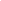 6. Патриотизм и историческая память «СЛУЖИ ОТЕЧЕСТВУ!»7. Спорт «ДОСТИГАЙ И ПОБЕЖДАЙ!»8. Здоровый образ жизни «БУДЬ ЗДОРОВ!»9. Медиа и коммуникации «РАССКАЖИ О ГЛАВНОМ!»10. Дипломатия и международные отношения «УМЕЙ ДРУЖИТЬ!»11. Экология и охрана природы «БЕРЕГИ ПЛАНЕТУ!»12. Туризм и путешествия «ОТКРЫВАЙ СТРАНУ!»Подробнее остановлюсь на проекте для начальных классов «Орлята России»Программа «Орлята России» является уникальной в первую очередь потому, что направлена на развитие социальной активности младших школьников, ребят от 7 до 10 лет. Цель программы – сформировать у детей социально-ценностные знания, отношения и опыт позитивного преобразования мира. Всероссийская программа социальной активности учащихся начальных классов «Орлята России» была создана по поручению министра просвещения РФ Сергея Кравцова в 2021 году и разработана «Орлёнком» и Российским движением школьников. Программа «Орлята России» состоит из нескольких направлений. Первое и основное – участие младших школьников в образовательных треках в течение учебного года. Участниками программы  могут быть только целые классы! «Орлята России» - это комплекс занятий по семи направлениям деятельности (то есть – трекам):1. «Орлёнок – Эрудит» - интеллектуальное развитие детей через познавательную и исследовательскую деятельность.2. «Орлёнок – Хранитель исторической памяти» - воспитание любви и уважения к своей семье, малой родине, традициям и истории страны.3. «Орлёнок – Мастер» - формирование любви к искусству и труду, развитие творческих способностей и эстетического вкуса.4. «Орлёнок – Лидер» - раскрытие в детях лидерских способностей и умения работать в команде.5. «Орлёнок – Спортсмен» - привитие интереса к спорту и формирование навыков здорового образа жизни.6. «Орлёнок – Доброволец» - раскрытие в детях волонтёрского потенциала.7. «Орлёнок – Эколог» - формирование представлений об экологической культуре и ответственного отношения к природе.Григорий Гуров, председатель правления Российского движения детей и молодёжи «Движение первых»  рассказал, что объединение детских и молодёжных организаций страны – это инициатива детей, которые хотели быть частью большой серьёзной организации, в рамках которой могли бы воплощать в реальность свои задумки. Название «Движение первых» – также выбор детей со всей России. А взрослые являются важными помощниками в реализации идей юных мечтателей.Григорий Александрович также объяснил, что дети сами могут открыть первичное отделение. Для этого необходимо зарегистрироваться на сайте будьвдвижении.рф и подать заявку.В нашей школе обучающиеся начали процедуру регистрации и в ближайшие дни планируем открытие первичного отделения РДДМ. Главное, чтобы наши обучающиеся смогли реализовать себя в различных проектах и мероприятиях. Наша задача- не просто формально внедрить детское движение, а работать с детьми для развития самоуправления. ПЕРЕРЫВ (15 мин)4. Интеллектуальная игра «Мы родом из России» Скрипник Ж.О.Скрипник Ж.О. Уважаемые коллеги, а сейчас проведем деловую игру «Мы родом из России».1 задание блиц-опрос для капитанов команд  «История России»- Земля, где ты родился? (Родина.)- Древнее название России? (Русь.)- Крупная территория, которая имеет определенные границы и пользуется государственным суверенитетом? (Страна.)-Население определенной страны? (Народ)- Особый политический институт, который обеспечивает социальную защищенность населения, оборону и безопасность страны? (Государство.)-Человек, который принадлежит к постоянному населению данного государства и пользуется всеми нравами, выполняет все обязанности этого государства (Гражданин.)- Какая птица изображена на гербе России? (Орел.)- Историческая наука, изучающая культуру и быт народов мира, их происхождение, этническую историю? (Этнография.)- Средство раскрытия национальной самобытности и формирования патриотических чувств? (Фольклор.)- То, что перешло от одною поколения к другому, что унаследовано от предшествующих поколений? (Традиция.)- Совокупность близких родственников, живущих вместе и ведущих общее хозяйство? (Семья.)- Кто несет основную ответственность за воспитание ребенка? (Родители.)- Терпимость к чужим мнениям, верованию, поведению. Что это? (Толерантность.)- Сохранение прошлых ценностей в настоящем. (Культурное наследие.)-Символ государства, его суверенитета: прикрепленное к древу или шнуру полотнище установленных размеров и цветов? (Флаг).- Официальная эмблема государства? (Герб).2 задание:  «Черный ящик».1 предмет.В черном ящике находится символ русского быта, который долго служил признаком социального неравенства и мерой достатка в семье. В деревнях он передавался из поколения в поколение. С развитием промышленности каждый мог заказать его по каталогу или своему эскизу. На ярмарках их продавали по весу и качеству материала. Итак, это….. (Самовар).2 предмет.Здесь лежит предмет, который является символом раздора и искушения. Но это людей не останавливало, не отталкивало от этого предмета, а, наоборот, прельщало. Этот предмет встречается не только в сказках, но и в мифологии и в христианской легенде. Итак, это… (Яблоко)5. Семья  как источник формирования гражданской позиции в обществе. Решение ситуаций. Выступление директора школы Заплатниковой И.К.Ситуация 1.Ситуация 2.Ситуация 3.Ситуация 4.Ситуация 5.6. Анализ открытых мероприятий.Открытые мероприятия анализировали: Гергерт Т.Н., Никитина Т.В., Дятлова Л.В., Шнайдер О.А., Антонович О.Б., Воложанина Г.К., Гайдук И.А., Шмыгаль А.П., Гордиенко Н.И., Брак Т.А.7. Резолюция методического дня.Резолюция:Признать работу МБОУ «Бурлинская СОШ» по воспитательной работе школьников на этапе внедрения ФГОС на среднем уровне.Заместителю директора по ВР Сапеновой Г.С.: Провести оценку эффективности работы МБОУ «Бурлинская СОШ» по        идеологическому воспитанию школьников. Срок исполнения - октябрь 2023.Советнику директора по воспитанию Шмыгаль А.П.:Подготовить пакет документов по созданию школьного самоуправления. Завершить регистрацию обучающихся в РДДМ, «Орлята России». Срок исполнения – 17.04.2023г. Активизировать работу ученического самоуправления. Срок исполнения – в течение года. Провести слёт активистов ученического самоуправления. Срок исполнения – май 2023г.Продолжить работу на новом более эффективном уровне, по идеологическому воспитанию школьников.        Срок исполнения: 2023-2925гг.   Скрипник Ж.О. Не дай Вам Бог жить во время перемен", - гласит китайская мудрость. Современный мир меняется с невероятной скоростью. Изменяются климат, социальные системы, отношения, огромные изменения происходят в науке …Однако может, стоит поспорить с китайской мудростью? Трудное время - это времявеличайших возможностей! Важно увидеть эти перемены, войти в них, а это значит "оказаться во времени". Спасибо, коллеги, за плодотворную работу.